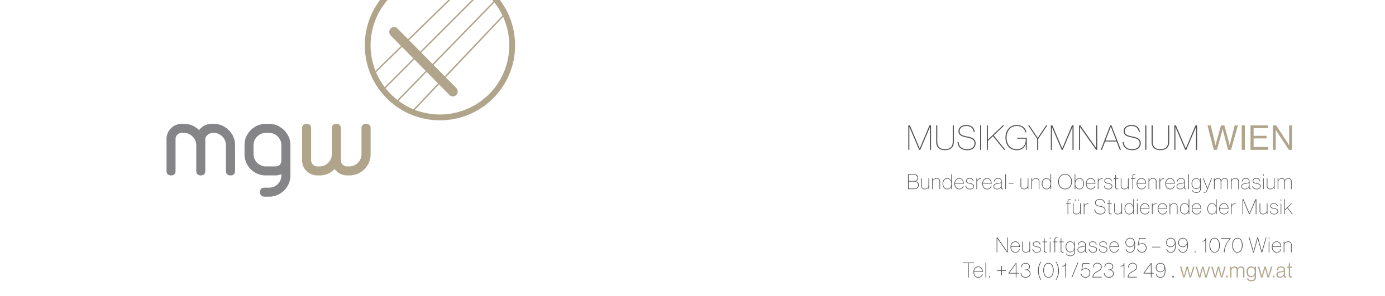 Unverbindliche Übungen  und Freigegenstände Angebot Schuljahr 2019/20Ich melde meine Tochter/meinen Sohn _________________________________, Schüler/Schülerin der _______. Klasse  zum Besuch der folgenden Freigegenstände /der folgenden Unverbindlichen Übungen im kommenden Schuljahr an (bitte unten in der Tabelle ganz links ein Kreuz machen).  Ich nehme zur Kenntnis, dass die Anmeldung für das gesamte Schuljahr verbindlich ist und eine Abmeldung nur mehr auf Grund von Stundenplankollisionen möglich ist.--------------------------------------------------Unterschrift des Erziehungsberechtigten (Unterstufe)Unterschrift des Schülers/der Schülerin (Oberstufe)Die Beschreibung aller Angebote finden Sie auch auf der Homepage: www.mgw.at unter Service – Informationen. xUnv. Übung („Teilgenommen“)Abk.StundenanzahlLehrpersonAngeboten fürBildnerisches GestaltenBIGgeblocktMMag. P. Gell5. – 9. KlasseBallspiele Unterstufe BSP 1Mi., 14.10-15.25Mag. G. Desgeans1. – 2. KlasseBallspiele Unterstufe BSP 2Do., 14.10-15.25Mag. G. Desgeans3. – 4. KlasseDeutsch als Fremdsprache DAZMi., 14.10-15.00 Ust  Mi., 14.10-15.50 Ost – 14tägigMag. I. Eigenbauer1. – 9. KlasseDarstellendes Spiel UstDSP1Mo., 14.10 – 15.50Mag. C. Muckenhuber1. – 4. KlasseKompetenztraining Englisch 1 ELIT1Di., 14.10-15.25Mag. I. Eigenbauer5. – 9. KlasseKompetenztraining Englisch 2 ELIT2Mi., 14.10-15.25MMag. Dr. K. Lux5. – 9. KlasseGeogebraGeoGDi/Fr. 14.10-15.25Mag. Susanna KainzMaturaklassenGehörbildungGBUgeblocktMMag. A. PixnerMaturaklassenJazz-HarmonielehreHLMi., 14.10-15.50Mag. R. Hauser5. – 9. KlasseItalienischITDi. + Do. 14.10-15.25Mag. E. Kohler5. – 9. KlasseJazz  DanceJAZZFr., 14.10-15.25Mag. V. Hörmann5. – 9. KlasseKino als Kunst – FilmästhetikKINODi., 14.10-15.50Mag. H. Hötzeneder6. – 9. KlasseKammermusik OstKM 2Di., 14.10-15.00M. Arbeiter-Salzer5. – 9. KlasseKlavierpraktikumKPADo., 14.10-15.00M. Arbeiter-Salzer5. – 9. KlasseKonflikttrainingKONDo., 14.10 – 15.50Mag. I. Eigenbauer1. – 9. KlasseKunst- und ArchitekturbetrachtungKuAGeblockte ExkursionenMMag. P. Gell5. – 9. KlasseLese – und Rechtschreibschwäche LRSMi., 14.10-15.00 (Unterst.)Mi. 14.10-15.50  Ost – 14tägigMMag. L. Schönleitner1. – 9. KlasseMedienkompetenzMEDgeblocktMag. C. Muckenhuber5. – 9. KlasseKompetenztraining MathematikMKO 1Mo oder Fr., 14.10-15.5014-tägigMag. M. BeckMaturaklassenKompetenztraining MathematikMKO 2Mo oder Fr., 14.10-15.5014-tägigMag. M. Beck6. + 7. Klasse RG7. + 8. Klasse ORGPopularmusik EnsemblePENMo. od. Fr 14.10-15.50Mag. J. Kerschner5. – 9. KlasseProjektmanagementPMAgeblocktMag. V. Hörmann6. – 9. KlasseKulturelle BildungPBgeblocktMag. E. Kohler, Mag. R. Hauser5. – 9. Klasse SpanischSpa1Di +Mi 14.10-15.25Mag. P. Säemann5. – 9. KlasseYoga und PilatesYOPIDo., 14.10-15.50Mag. R. Seeberger5. – 9. Klasse